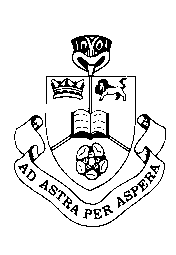 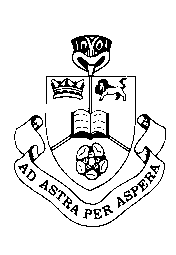 Year 10 	TOPIC TEST - Electricity Credits:	2Year:		2014Strand:	MixedTime: 	50 minutesQUESTION ONE – Static ElectricityStatic electricity can be described as the build up of charge.  Balloons are often used to demonstrate this.Describe how a balloon can become negatively charged.____________________________________________________________________________________________________________________________________________________________________________________________________________The balloon can stay negatively charged to quite a long time.  What property allows the balloon to stay charged?______________________________________________________________________________________________________Some other balloons were given positive and negative charges. State whether the following balloons will attract or repel each other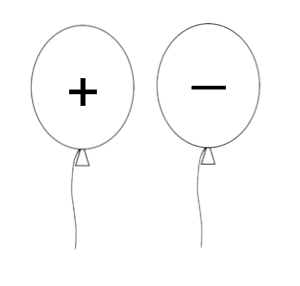 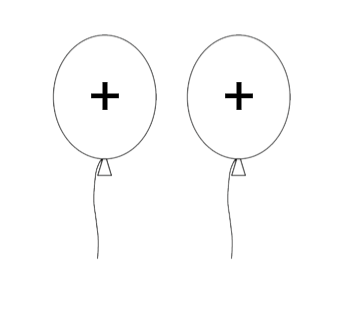 _________________                    ________________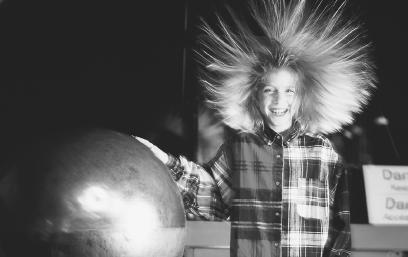 The picture shows a young girl touching a Van der Graph generator while standing on a block of polystyrene.  Discuss why the girls’ hair stands on end. Assume that the dome is negatively charged.  In your answer include  the movement of chargeswhy the polystyrene is needed_____________________________________________________________________________________________________________________________________________________________________________________________________________________________________________________________________________________________________________________________________________________________________When refuelling aircraft, the plane must be connected by a wire to the ground.Discuss why this wire is needed and what could happen if the wire was not connected __________________________________________________________________________________________________________________________________________________________________________________________________________________________________________________________________________________________________________________QUESTION TWO – Basic CircuitsWrite the correct name beside the symbols used in basic electrical circuits.Ammeter, Battery, Cell, Fuse, Lamp, Resistor, Switch, VoltmeterThe circuit diagram below shows a single bulb connected to a power pack with two meters to measure the current and voltage in the circuit.  Complete the diagram by Writing A and V in the correct meter.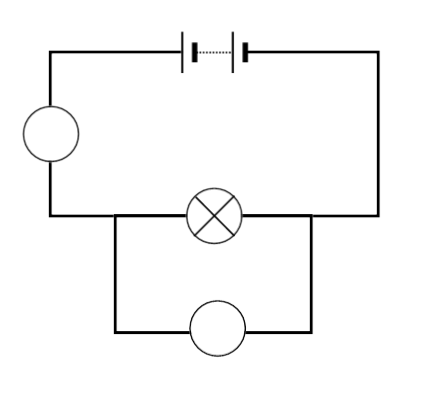 After setting up the circuit the meters showed the following values.  Record the value and the unit of both the ammeter and the voltmeter.Two students were having a disagreement about what components were resistors. John thought that a lamp was not a resistor while Whetu thought that it was.Decide which student is correct by looking at both the similarities and differences between a lamp and a resistor. In your answer include: the function or purpose of both componentshow the components affect the currenthow the components affect the voltage________________________________________________________________________________________________________________________________________________________________________________________________________________________________________________________________________________________________________________________________________________________________________________________________________________________________________________________________________________________________________________________________________QUESTION THREE – Series Circuits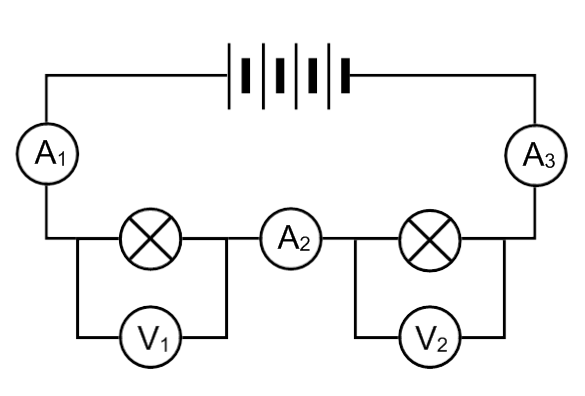 Two identical lamps are connected in series with a battery made up of four 1.5V cells. What is the Voltage supplied to the circuit by the battery?_____________________________________________________If the current at A1 is 0.4 amps what is the current at A2 and A3?A2  =  _____________			A3  =  ________________What is the voltage across each lamp?V1  =  _____________			V2  =  ________________Describe what will happen to the brightness of the lamps if another lamp is added in series.  You should explain your answer by discussing (with reasons) what happens to the voltage and the current. _____________________________________________________________________________________________________________________________________________________________________________________________________________________________________________________________________________________________________________________________________________________________________________________________________________________________________________________________________________________________QUESTION FOUR – Parallel Circuits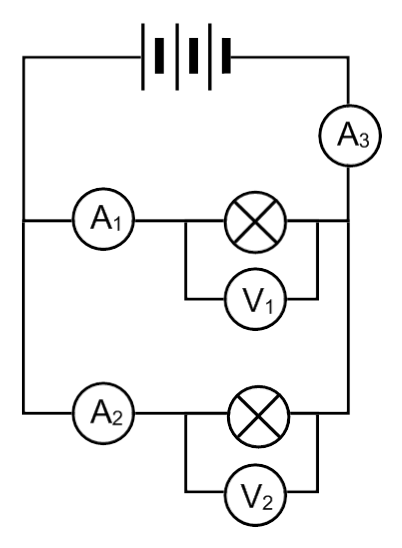 Two identical lamps are connected in parallel with a battery made up of three 1.5V cells. What is the voltage across each lampV1  =  ________________			V2  =  ________________If the current at A1 is 0.8 amps what is the current at A2 and A3?A2  =  _____________			A3  =  ________________Describe what happens to the brightness of the lamps if another lamp is added in parallel.__________________________________________________________________________________________________________Car head lights and house lights are wired in parallel (rather than in series). Discuss the main reason that these lights are wired in parallel. ________________________________________________________________________________________________________________________________________________________________________________________________________________________________________________________________________________________________________________________________________________________________________________________________________________________________________QUESTION FIVE – Combination Circuits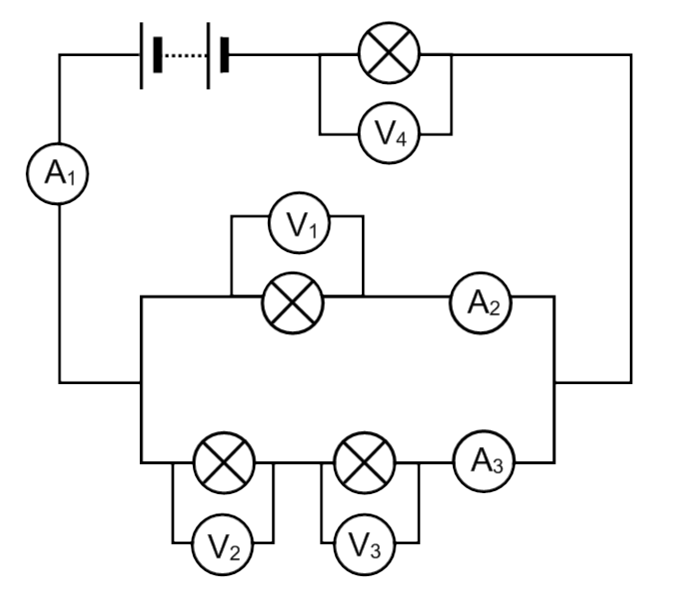 Assume that all lamps are identicalif V2 is 4V and V4 is 7V what is the voltage supplied by the power pack(Show your working and the values of other voltmeters)______________________________________________________________________________________________________________________________________________________________________________________________________________________________________________________________________________________________________________________________Voltage of power pack  = ________________The reading on A1 is 3A. what would the readings on A2 and A3 be? A2  =  ____________	A3  =  ____________Explain how you decided the values for A2 and A3_________________________________________________________________________________________________________________________________________________________________________________________________________________________________________________________________________Ideas for other questionsStaticelectroscope Discuss how a balloon is able to pick up a small piece of paper.Name:							Class:	 	       Teacher:Name:							Class:	 	       Teacher:Name:							Class:	 	       Teacher:Name:							Class:	 	       Teacher:Name:							Class:	 	       Teacher:Name:							Class:	 	       Teacher:AchievedAchieved with MeritAchieved with ExcellenceFinal GradeFinal Grade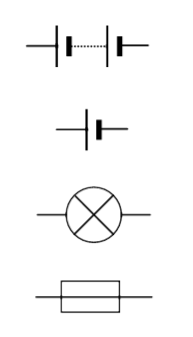 ____________________________________________________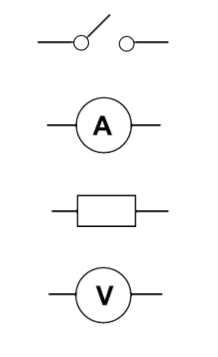 ____________________________________________________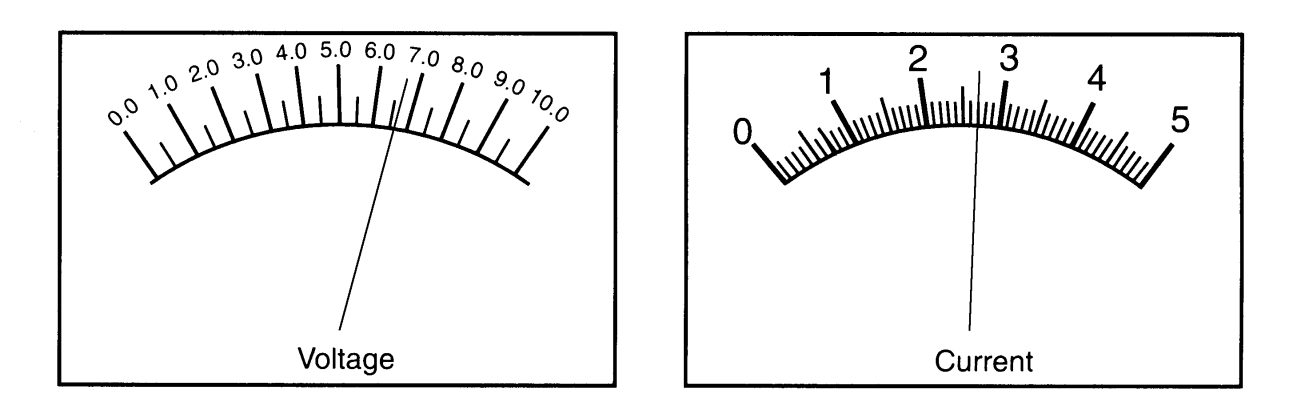 Value:  _____________Unit:  ______________Value:  _____________Unit:  ______________